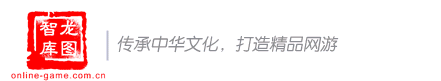 《新黄易群侠传》会员资料重置申请书本人于公元  年  月  日申请变更持有的会员账号资料内容。本人知悉并完全了解身份信息是判断会员账号及会员账号对应的游戏账号所有权的最终标准，身份信息的变更后，会员账号以及会员账号对应的龙图智库旗下各产品游戏账号的所有权也将变更。在此基础上，本人承诺不会撤销申请书载明事项，且确认此表单中提供的信息属实，并愿意为提供不实信息所引发的法律后果承担责任，特立此书声明。本人会员账号：申请将该会员资料内的姓名变更为：身份证字号变更为：电子邮件变更为：本人联络信息联络电话：QQ：E-Mail：居住地址：签字立书人签名及盖章【在此签字则表示您同意本文书之内容】立书日期：公元年月日-------------------------------------------------------------------------------------------------------------请您填写以后，附上身份证正反面扫描件，您可以选择电子档，注册邮箱发送官方人员邮箱-------------------------------------------------------------------------------------------------------------注意：本服务只面向会员资料下只有新黄易群侠传的用户，如会员资料下有其他游戏产品帐号则不予受理。请亲笔填写真实有效之资料，并于第2页附上变更前后之身份证复印件，如因填写不实造成的一切后果由您自行承担。如有任何不明请联系密码专线（010）62960625。请您妥善保管您的个人身份信息资料，不要泄露给任何第三人。变更前身份证复印件：变更后身份证复印件：